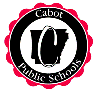 CABOT PUBLIC SCHOOLSPROFESSIONAL DEVELOPMENT DOCUMENTATION of ATTENDANCESHOEBOX Registration Title:______________________________________________________________________________Date:__________/___________/__________                Location:_______________________________  ___________________________________________________________________________________                      Participant’s Name		                  	                                                               School 	**Total PD hours earned:                                  SHOEBOX # ____________________________ ___________     FLEX Professional Development ( Non-Contract Time)                            (Counts toward the required  flex hours of PD )  ___________      Professional Leave ( Student contact days)                           (Does NOT count toward required or incentive / Post in Shoebox as “0” hours)**Participant is responsible for posting PD hours to Shoebox and maintaining the documentation.Type of PD           _______  general         _______  parental involvement          _______Arkansas History by hours:                                                             (Special PD)    _______Scholarship/Lottery            _______ data / finance  Guiding Principles for All Professional DevelopmentAll professional development in Arkansas must address one of the thirteen areas adopted by the State Board of Education Professional Development Document under Act 35 of 2003, Standards for Accreditation of Arkansas Public Schools, and Ark. Code Ann. 6-15-1001 through 6-15-1006.Please check at least one or more of the thirteen areas of professional activities designed to improved students’ Academic performance approved by the State Board of Education.	□    Content Standards/Frameworks	□   Assessment	□   Instructional Strategies				□   Systemic Change Process	□   Advocacy/Leadership				□   Curriculum Alignment	□   Supervision					□   Mentoring/Coaching		            		□   Principles of Learning/Developmental Stages     □   Building a Collaborative Learning Community 	□   Cognitive Research				□   Health and Wellness	□    History 					□   Parental Involvement	□   Health and WellnessSignature of Presenter: ____________________________________________   Date:______________Administrative Approval: __________________________________________     Date:______________(Administrator issuing documentation is responsible for sign in sheets, content of workshop and final products if appropriate)